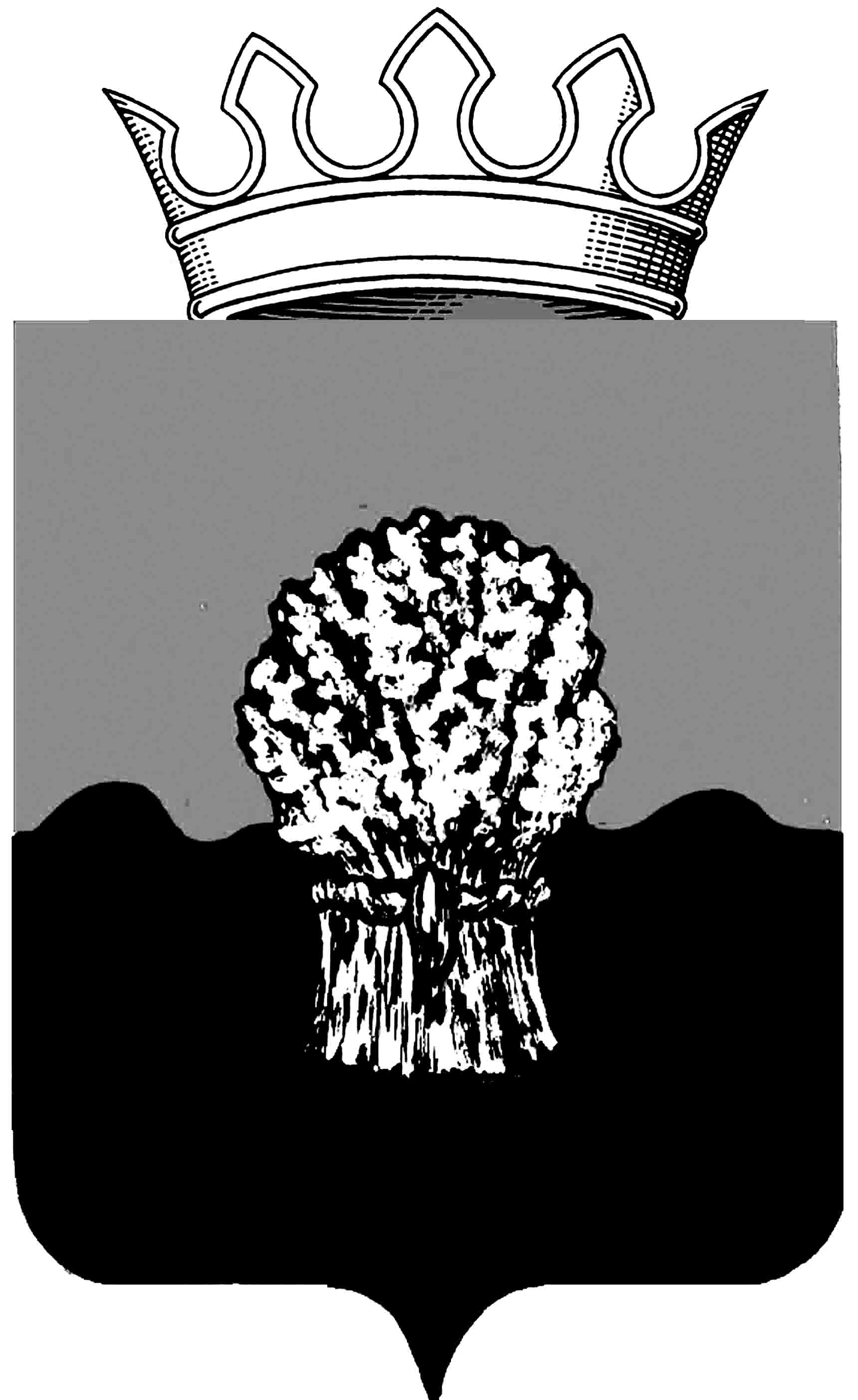 РОССИЙСКАЯ ФЕДЕРАЦИЯ             
САМАРСКАЯ ОБЛАСТЬМУНИЦИПАЛЬНЫЙ РАЙОН СызранскийСОБРАНИЕ ПРЕДСТАВИТЕЛЕЙ ГОРОДСКОГО ПОСЕЛЕНИЯ Балашейкатретьего созываРЕШЕНИЕ17 апреля  2017 года                                                                                      № 10Об утверждении Положения об учете муниципальногоимущества городского поселения Балашейка муниципального района Сызранский Самарской области и ведении реестра муниципальногоимущества городского поселения Балашейка  муниципального районаСызранский Самарской областиВ соответствии с Уставом  городского поселения Балашейка муниципального района Сызранский Самарской области, принятым решением Собрания представителей  городского поселения Балашейка муниципального района Сызранский Самарской области от 26 мая 2014 года № 17, в целях совершенствования порядка учета и ведения реестра имущества городского поселения Балашейка муниципального района Сызранский Самарской области, Собрание представителей городского поселения Балашейка муниципального района Сызранский Самарской областиРЕШИЛО:1. Утвердить прилагаемое Положение об учете муниципального имущества городского поселения Балашейка муниципального района Сызранский Самарской области и ведении реестра муниципального имущества городского поселения Балашейка муниципального района Сызранский Самарской области.2. Признать утратившим силу решение Собрания представителей городского поселения Балашейка муниципального района Сызранский Самарской области от 24 марта 2009 года № 11 «Об утверждении Положения об учете муниципального имущества городского поселения Балашейка муниципального района Сызранский Самарской области и ведении реестра муниципальной собственности».3. Настоящее решение вступает в силу со дня его официального опубликования в газете «Вестник Балашейки».Председатель Собрания представителейгородского поселения Балашейкамуниципального района СызранскийСамарской области                                                                              Н.А.ХапугинаГлава городского поселения Балашейкамуниципального района СызранскийСамарской области                                                                            С.А.СусинУтверждено  решением Собрания представителей  								 городского поселения Балашейка муниципального района Сызранский  от 17 апреля 2017 г. №10Положениеоб учете муниципального имущества городского поселения Балашейка муниципального района Сызранский Самарской области и ведении реестра муниципального имущества городского поселения Балашейка муниципального района Сызранский Самарской области(далее – Положение)1. Общие положения1.1. Настоящее Положение устанавливает порядок учета муниципального имущества, находящегося в собственности городского поселения Балашейка  муниципального района Сызранский Самарской области (далее - муниципальное имущество), и ведения реестра муниципального имущества городского поселения Балашейка муниципального района Сызранский Самарской области.1.2. Понятия, используемые в настоящем Положении:учет муниципального имущества - получение, экспертиза и хранение документов, содержащих сведения о муниципальном имуществе, а также внесение указанных сведений в реестр муниципального имущества городского поселения Балашейка муниципального района Сызранский Самарской области в объеме, необходимом для осуществления полномочий по управлению и распоряжению муниципальным имуществом;реестр муниципального имущества городского поселения Балашейка муниципального района Сызранский Самарской области (далее - Реестр) - муниципальная информационная система городского поселения Балашейка муниципального района Сызранский Самарской области, представляющая собой организационно упорядоченную совокупность документов и информационных технологий, реализующих процессы учета муниципального имущества и предоставления сведений о нем;правообладатель - орган местного самоуправления городского поселения Балашейка муниципального района Сызранский Самарской области, муниципальное учреждение городского поселения Балашейка муниципального района Сызранский Самарской области, муниципальное унитарное предприятие городского поселения Балашейка муниципального района Сызранский Самарской области или иное лицо, которому муниципальное имущество принадлежит на соответствующем вещном либо обязательственном праве или в силу закона.1.3. Объектом учета в Реестре является расположенное на территории городского поселения Балашейка муниципального района Сызранский Самарской области или за ее пределами муниципальное имущество, учитываемое на балансах правообладателей или учтенное в составе казны городского поселения Балашейка муниципального района Сызранский Самарской области.1.4. По объектному учету в Реестре в соответствии с настоящим Положением подлежат:1) недвижимое имущество (земельный участок, здание, сооружение или объект незавершенного строительства, жилое и нежилое помещение, единый недвижимый комплекс или иной прочно связанный с землей объект, перемещение которого без несоразмерного ущерба его назначению невозможно, либо иное имущество, отнесенное законом к недвижимости), принадлежащее на праве собственности городского поселения Балашейка муниципального района Сызранский Самарской области;2) особо ценное движимое имущество, закрепленное за автономными и бюджетными учреждениями  городского поселения Балашейка муниципального района Сызранский Самарской области и определенное в соответствии с федеральным законодательством и законодательством Самарской области;3) относящиеся к основным средствам объекты движимого имущества (за исключением библиотечного фонда), принадлежащие на праве собственности городскому поселению Балашейка муниципального района Сызранский Самарской области;4) имущественные права на результаты интеллектуальной деятельности и приравненные к ним средства индивидуализации (далее - имущественные права на объекты интеллектуальной собственности);5) акции, доли (вклады) в уставном (складочном) капитале хозяйственных обществ или товариществ.Находящиеся в собственности городского поселения Балашейка муниципального района Сызранский Самарской области природные ресурсы, музейные предметы и музейные коллекции, включенные в состав Музейного фонда Российской Федерации, а также средства местного бюджета не являются объектами учета в Реестре.1.5. Учет муниципального имущества и ведение Реестра осуществляются администрацией городского поселения Балашейка муниципального района Сызранский Самарской области (далее – Администрация).1.6. Документы Реестра подлежат постоянному хранению. Уничтожение, а также изъятие из Реестра каких-либо документов или их частей не допускаются, за исключением случаев, установленных законодательством Российской Федерации.1.7. Реестр хранится и обрабатывается в местах, недоступных для посторонних лиц, с соблюдением условий, обеспечивающих предотвращение хищения, утраты, искажения и (или) подделки информации.1.8. Документом, подтверждающим факт учета муниципального имущества в Реестре, является выписка из реестра муниципального имущества городского поселения Балашейка муниципального района Сызранский Самарской области на объект (объекты) учета, содержащая сведения о правообладателе имущества (при наличии правообладателя) и объекте (объектах) учета, выдаваемая по форме, согласно приложению 1 к настоящему Положению.1.9. Решения о распоряжении объектами учета принимаются при условии их включения в Реестр.2. Ведение Реестра2.1. Ведение Реестра осуществляется на основе принципов достоверности, обеспечения общедоступности и открытости содержащихся в нем сведений о муниципальном имуществе, сопоставимости указанных сведений со сведениями, содержащимися в других муниципальных информационных системах.2.2. Реестр ведется на бумажных и электронных носителях. В случае несоответствия между сведениями на указанных носителях приоритет имеют сведения на бумажных носителях.2.3. Ведение Реестра на бумажных носителях означает формирование администрацией дел, в которых содержатся документы, поступившие для учета муниципального имущества в Реестре, по признакам отнесения муниципального имущества к имуществу, составляющему казну городского поселения Балашейка муниципального района Сызранский Самарской области, или принадлежности правообладателю (далее - учетное дело).В Реестр на бумажных носителях включаются сведения по каждому определенному пунктом 1.4 настоящего Положения объекту учета.2.4. Ведение Реестра на электронных носителях осуществляется посредством внесения сведений об объектах учета и правообладателях в электронную базу данных.Технические средства ведения Реестра на электронном носителе определяются Администрацией.2.5. Реестр состоит из следующих разделов: «Недвижимое имущество», «Движимое имущество», «Правообладатели».Раздел «Недвижимое имущество» состоит из подразделов: «Земельные участки», «Здания, сооружения, объекты незавершенного строительства», «Жилые, нежилые помещения», и содержит основные сведения о недвижимом муниципальном имуществе.В подразделе «Земельные участки» содержатся следующие сведения:кадастровый номер;адрес (местоположение);категория земель;вид разрешенного использования;площадь;реквизиты документов, являющихся основанием возникновения (прекращения) права собственности  городского поселения Балашейка муниципального района Сызранский Самарской области и (или) иного вещного права, обязательственных прав;сведения о государственной регистрации (в случае обязательной регистрации прав, предусмотренной законодательством Российской Федерации);сведения об установленных ограничениях (обременениях) с указанием оснований и дат их возникновения и прекращения.В подразделах «Здания и помещения», «Незавершенное строительство», «Инженерная инфраструктура», содержатся следующие сведения:наименование;инвентарный номер;адрес (местоположение или место нахождения);вид объекта (для объектов инженерной инфраструктуры);общая площадь, протяженность, этажность и (или) иные параметры, идентифицирующие объект недвижимого имущества;сведения о балансовой, остаточной и иных видах стоимости;реквизиты документов, являющихся основанием возникновения (прекращения) права собственности  городского поселения Балашейка муниципального района Сызранский Самарской области и (или) иного вещного права, обязательственных прав;сведения о государственной регистрации (в случае обязательной регистрации прав, предусмотренной законодательством Российской Федерации);сведения об установленных ограничениях (обременениях) с указанием оснований и дат их возникновения и прекращения;перечень объектов недвижимого имущества, образовывающих имущественный комплекс.В разделе "Движимое имущество" содержатся следующие сведения:раздел;наименование;модель;инвентарный номер;сведения об отнесении к особо ценному движимому имуществу;идентифицирующие данные (для транспортных средств - марка, модель, год выпуска, идентификационный номер (VIN), государственный регистрационный знак; для имущественных прав на объекты интеллектуальной собственности - вид результата интеллектуальной деятельности и приравненного к нему средства индивидуализации, сведения о государственной регистрации (в случае обязательной регистрации, предусмотренной законодательством Российской Федерации);сведения о балансовой, остаточной и иных видах стоимости;реквизиты документов, являющихся основанием возникновения (прекращения) права собственности городского поселения Балашейка муниципального района Сызранский Самарской области и (или) иного вещного права, обязательственных прав;в отношении акций, долей (вкладов) в уставном (складочном) капитале хозяйственных обществ (товариществ) - наименование хозяйственного общества (товарищества), его основной государственный регистрационный номер, размер уставного (складочного) капитала и доли (вклада) городского поселения Балашейка муниципального района Сызранский Самарской области в уставном (складочном) капитале, сведения об акциях - количестве акций, выпущенных акционерным обществом, номинальной стоимости одной акции.В разделе "Правообладатели" содержатся следующие сведения:наименование (полное, сокращенное);адрес (место нахождения);основной государственный регистрационный номер и дата внесения записи в Единый государственный реестр юридических лиц;идентификационный номер налогоплательщика;сведения о руководителе (наименование должности, фамилия, имя, отчество, номер телефона);сведения о главном бухгалтере (фамилия, имя, отчество, номер телефона);данные о присвоении кодов общероссийских классификаторов;отраслевой орган Администрации, осуществляющий функции и полномочия учредителя в отношении муниципальных учреждений (далее - учредитель муниципального учреждения);отраслевой орган Администрации, в ведении которого находится муниципальное унитарное предприятие (далее - отраслевой орган МУП);размер уставного фонда и стоимость чистых активов (для муниципальных унитарных предприятий  городского поселения Балашейка муниципального района Сызранский Самарской области);данные о балансовой и остаточной стоимости основных средств (фондов);среднесписочная численность работников.3. Порядок учета муниципального имущества3.1. Основанием для включения в Реестр сведений об объектах учета, внесения изменений и дополнений в эти сведения, а также исключения этих сведений из Реестра являются следующие документы:постановления и распоряжения Администрации;акты приема-передачи объектов;свидетельство о государственной регистрации права на недвижимое имущество;вступившие в законную силу судебные акты, в том числе в случаях принудительного обращения объектов в собственность городского поселения Балашейка муниципального района Сызранский Самарской области;заключенные договоры купли-продажи, мены или документы об иной сделке;иные документы, которые в соответствии с законодательством Российской Федерации подтверждают наличие, возникновение, прекращение, переход, ограничение прав.3.2. Учет муниципального имущества сопровождается присвоением объекту учета, указанному в пункте 1.4 настоящего Положения, индивидуального реестрового номера.Индивидуальный реестровый номер (далее - ИРН) – это цифровой код, состоящий из четырнадцати разрядов.ИРН является уникальным номером и повторно не используется при присвоении ИРН иным объектам учета, в том числе в случае прекращения права собственности городского поселения Балашейка муниципального района Сызранский Самарской области на объект учета.ИРН формируется автоматически с помощью используемого для ведения Реестра в электронном виде программного обеспечения по следующим правилам:1) разряды с 1 по 8 - признак, определяющий код – ОКТМО (Общероссийский классификатор территорий муниципальных образований);2) разряд 9 - признак, определяющий принадлежность объекта учета к тому или иному типу, а именно:при отнесении объекта учета к зданиям, сооружениям, жилым, нежилым помещениям в разряд 9 вносится цифра «1»,при отнесении объекта учета к объектам незавершенного строительства, в разряд 9 вносится цифра «2»,при отнесении объекта учета к инженерной инфраструктуре в разряд 9 вносится цифра «3»,при отнесении объекта учета к транспортным средствам в разряд 9 вносится цифра «4»,при отнесении объекта учета к прочему движимому имуществу в разряд 9 вносится цифра «5»,при отнесении объекта учета к земельным участкам в разряд 9 вносится цифра «6».3. Разряды с 10 по 14 - порядковый номер объекта учета, при этом в неиспользуемые левые разряды вносится "0".3.3. Учет муниципального имущества подразделяется на:а) первичный учет муниципального имущества, осуществляемый при предоставлении правообладателем сведений о муниципальном имуществе впервые;б) ежегодный учет муниципального имущества, осуществляемый на основании ежегодно представляемых правообладателями документов;в) внеочередной учет муниципального имущества, осуществляемый в случае изменения сведений об объектах учета и (или) правообладателях либо в случае прекращения права собственности городского поселения Балашейка муниципального района Сызранский Самарской области на объект учета;г) учет имущества казны городского поселения Балашейка муниципального района Сызранский Самарской области, осуществляемый при поступлении имущества в казну городского поселения Балашейка муниципального района Сызранский Самарской области или выбытии имущества из казны городского поселения Балашейка муниципального района Сызранский Самарской области.3.4. При прохождении процедуры первичного учета в Реестре вновь созданные правообладатели, а также правообладатели, созданные в результате реорганизации, в течение 30 календарных дней с момента государственной регистрации юридического лица представляют Администрации:заявление (в произвольной форме) о включении в Реестр сведений об объекте учета;карту учета и перечни имущества по формам согласно приложению 2 к настоящему положению;копии учредительных документов, в том числе о постановке на учет в налоговом органе и статистический учет;копию документа, подтверждающего полномочия руководителя правообладателя;копии правоустанавливающих (правоподтверждающих) документов, подтверждающих отнесение объектов учета к собственности городского поселения Балашейка муниципального района Сызранский Самарской области.3.5. Для первичного учета муниципального имущества, указанного в подпунктах 1, 3, 4, 5 пункта 1.4 настоящего Положения, приобретенного правообладателем по любому из предусмотренных законом правовых оснований, поступающего в его хозяйственное ведение или оперативное управление в порядке, установленном законодательством Российской Федерации, и внесения сведений о нем в Реестр правообладатель в течение 30 календарных дней с даты приобретения представляет в Администрацию заявление и перечни имущества, предусмотренные абзацами вторым и третьим пункта 3.4 настоящего Положения, с копиями правоустанавливающих документов, подтверждающих отнесение объектов учета к собственности городского поселения Балашейка муниципального района Сызранский Самарской области, а также сведения о нем.Для первичного учета муниципального имущества, указанного в подпункте 2 пункта 1.4 настоящего Положения, определенного учредителем муниципального учреждения в соответствии с федеральным законодательством и законодательством Самарской области, и внесения сведений о нем в Реестр правообладатель представляет в Администрацию заявление и перечни имущества, предусмотренные абзацами вторым и третьим пункта 3.4 настоящего Положения, с копиями документов, подтверждающих отнесение объектов учета к имуществу, указанному в подпункте 2 пункта 1.4 настоящего Положения.3.6. Администрация регистрирует заявление о включении в Реестр сведений об объекте учета в день его поступления, в течение 30 календарных дней с момента регистрации заявления проводит экспертизу представленных документов и по ее результатам принимает одно из следующих решений:а) о внесении сведений об объекте учета в Реестр с присвоением индивидуального реестрового номера, если установлено, что имущество, в том числе право собственности на которое не зарегистрировано или не подлежит регистрации, находится в собственности городского поселения Балашейка муниципального района Сызранский Самарской области, а также установлены подлинность и полнота документов правообладателя и содержащихся в них сведений;б) об отказе внесения в Реестр представленных сведений об объекте учета, если установлено, что к учету представлен объект (в том числе право собственности на который не зарегистрировано или не подлежит регистрации), не находящийся в собственности городского поселения Балашейка муниципального района Сызранский Самарской области;в) о приостановлении процедуры учета и внесении сведений об объекте учета в Реестр с пометкой о временном учете, если установлены неполнота и (или) недостоверность сведений в документах правообладателя либо документы правообладателя по форме и содержанию не соответствуют требованиям настоящего Положения и действующего законодательства, с целью предоставления правообладателю возможности представить дополнительные сведения и документы.3.7. В случае, указанном в подпункте "а" пункта 3.6 настоящего Положения, объекты учета включаются в соответствующие разделы Реестра с присвоением им индивидуальных реестровых номеров.3.8. В случае принятия решения, предусмотренного подпунктом "б" пункта 3.6 настоящего Положения, Администрация в срок не позднее 5 рабочих дней со дня принятия решения письменно извещает правообладателя о принятом решении.3.9. В случае принятия решения, предусмотренного подпунктом "в" пункта 3.6 настоящего Положения, Администрация в срок не позднее 5 рабочих дней со дня принятия решения письменно извещает правообладателя о необходимости представления дополнительных сведений и документов.Правообладатель в течение 30 календарных дней со дня получения извещения о принятии решения, предусмотренного подпунктом "в" пункта 3.6 раздела 3 настоящего Положения, обязан представить недостающие и (или) уточненные сведения и заверенные копии подтверждающих документов.В случае если правообладатель в течение 30 календарных дней со дня получения извещения представит в письменной форме заявление с указанием причин необходимости продления срока представления дополнительных сведений и документов более чем на месяц, указанный срок может быть продлен, но не более чем на 3 месяца со дня приостановления процедуры учета.После устранения причин приостановления процедуры учета и представления правообладателем недостающих и (или) уточненных сведений и заверенных копий подтверждающих их документов Администрацию в месячный срок со дня их получения проводит экспертизу документов и по ее результатам принимает одно из решений, указанных в подпунктах "а" или "б" пункта 3.6 настоящего Положения.3.10. Правообладатели, сведения о которых внесены в Реестр, обязаны ежегодно в срок до 30 апреля года, следующего за отчетным, представлять Администрации:карту учета и перечни имущества по установленным формам, согласно приложению 2 к настоящему положению, по состоянию на 1 января отчетного года, в том числе в электронном виде;заверенную копию годовой бухгалтерской отчетности;заверенные копии документов, подтверждающих изменения данных о правообладателе и объектах учета, указанных в пункте 1.4 настоящего Положения.3.11. При изменении сведений о правообладателе и (или) объектах учета Администрация вносит соответствующие изменения в Реестр на основании представленных правообладателем:заявления о внесении изменений в сведения, содержащиеся в Реестре о правообладателе и (или) объектах учета, с указанием оснований (причин) внесения изменений (при наличии);копий документов, подтверждающих изменение сведений об объектах учета и (или) правообладателе.В заявлении о внесении изменений в сведения, содержащиеся в Реестре об объекте учета, в обязательном порядке указываются наименование, инвентарный номер объекта, балансовая и остаточная стоимость на момент обращения, изменяемое сведение, сведение, подлежащее внесению, для недвижимого имущества - адрес (местоположение или место нахождения).3.12. В случае отчуждения или прекращения существования объекта учета запись о нем исключается из Реестра и сведения об объекте учета переносятся в архив после получения Администрацией документов, подтверждающих прекращение права собственности городского поселения Балашейка муниципального района Сызранский Самарской области на соответствующий объект учета или прекращение существования объекта учета.3.13. В случае ликвидации (реорганизации) юридического лица, являющегося правообладателем, запись о нем исключается из Реестра и сведения переносятся в архив после получения Администрацией сведений о внесении соответствующих записей в Единый государственный реестр юридических лиц.3.14. Сведения о муниципальном имуществе, представляемые правообладателем в Администрацию, не должны иметь расхождений с правоустанавливающими (правоудостоверяющими) документами, технической документацией и должны представляться по формам, согласно приложению 2 к настоящему Положению.Сведения на бумажном носителе и копии документов должны быть заверены подписями руководителя, главного бухгалтера правообладателя и печатью правообладателя.3.15. В случае непредставления муниципальным учреждением городского поселения Балашейка муниципального района Сызранский или муниципальным унитарным предприятием городского поселения Балашейка муниципального района Сызранский сведений об муниципальном имуществе либо нарушения сроков представления сведений, установленных пунктами 3.4, 3.5, 3.10 настоящего Положения, Администрация информирует о нарушении настоящего Положения учредителя муниципального учреждения или отраслевой орган МУП.Учредитель муниципального учреждения (отраслевой орган МУП) в случае выявления нарушений настоящего Положения подведомственным муниципальным учреждением (муниципальным унитарным предприятием) в пределах предоставленных ему полномочий принимает к руководителю подведомственной организации меры воздействия в соответствии с действующим законодательством.3.16. Учет имущества казны городского поселения Балашейка муниципального района Сызранский Самарской области производится Администрацией путем внесения соответствующих записей в раздел Реестра.3.17. Внесение в Реестр объектов казны городского поселения Балашейка муниципального района Сызранский Самарской области осуществляется Администрацией на основании следующих документов:1) при приобретении в собственность городского поселения Балашейка муниципального района Сызранский Самарской области имущества по договорам купли-продажи, дарения, иным договорам о передаче объектов имущества в муниципальную собственность городского поселения Балашейка муниципального района Сызранский Самарской области - на основании:обращения отраслевого органа Администрации, уполномоченного администрацией городского поселения Балашейка муниципального района Сызранский Самарской области на приобретение имущества, об учете приобретенного имущества в составе казны городского поселения Балашейка муниципального района Сызранский Самарской области;соответствующего договора купли-продажи, дарения, иных договоров о передаче объектов имущества в муниципальную собственность городского поселения Балашейка муниципального района Сызранский Самарской области;технической документации на объекты имущества, предлагаемые для учета в составе казны городского поселения Балашейка муниципального района Сызранский Самарской области (при наличии);свидетельств о государственной регистрации права собственности городского поселения Балашейка муниципального района Сызранский Самарской области на объекты недвижимого имущества, предлагаемые для учета в составе казны городского поселения Балашейка муниципального района Сызранский Самарской области;2) при передаче в муниципальную собственность городского поселения Балашейка муниципального района Сызранский Самарской области объектов имущества - на основании:решения уполномоченного федерального органа по управлению федеральным имуществом о передаче имущества из федеральной собственности в муниципальную собственность городского поселения Балашейка муниципального района Сызранский Самарской области;решения органа государственной власти Самарской области о передаче имущества из собственности Самарской области в муниципальную собственность городского поселения Балашейка муниципального района Сызранский Самарской области, принимаемого им в рамках законодательства Российской Федерации и Самарской области;решения органа местного самоуправления муниципального образования о передаче имущества из муниципальной собственности муниципального образования в муниципальную собственность городского поселения Балашейка муниципального района Сызранский Самарской области;акта приема-передачи имущества;3) при принятии в муниципальную собственность городского поселения Балашейка муниципального района Сызранский Самарской области имущества по решению суда - на основании соответствующего судебного акта, вступившего в законную силу;4) при прекращении права оперативного управления (хозяйственного ведения) правообладателей на объекты имущества - на основании соответствующего распорядительного акта, принятого уполномоченным органом с приложением:заявления правообладателя;акта приема-передачи имущества:бухгалтерских справок о балансовой и остаточной стоимости объектов имущества на момент обращения;5) при наличии объектов имущества, не вошедших в уставный капитал акционерных обществ при приватизации муниципальных унитарных предприятий городского поселения Балашейка муниципального района Сызранский Самарской области, - на основании распорядительных актов об условиях приватизации муниципального унитарного предприятия городского поселения Балашейка муниципального района Сызранский Самарской области, в том числе предусматривающих передачу в казну городского поселения Балашейка муниципального района Сызранский Самарской области объектов имущества, не подлежащих приватизации в составе имущественного комплекса муниципального унитарного предприятия  городского поселения Балашейка муниципального района Сызранский Самарской области;6) при ликвидации правообладателя - на основании перечня объектов имущества ликвидируемого правообладателя, оставшегося после удовлетворения требований кредиторов и утвержденного в установленном порядке ликвидационного баланса.3.18. Администрация в двухнедельный срок проводит экспертизу документов, указанных в пункте 3.17 настоящего Положения, и в случае, если принадлежность объекта учета к муниципальному имуществу подтверждена, вносит сведения об объекте учета казны городского поселения Балашейка муниципального района Сызранский Самарской области в соответствующий раздел Реестра.В случае если на основании сведений, имеющихся в представленных документах, невозможно идентифицировать объект учета казны городского поселения Балашейка муниципального района Сызранский Самарской области, подлежащий учету в Реестре, Администрация запрашивает дополнительные сведения, необходимые для принятия решения о внесении либо невнесении объекта учета в состав имущества казны городского поселения Балашейка муниципального района Сызранский Самарской области. При этом срок проведения экспертизы продлевается, но не более чем на 5 рабочих дней со дня представления запрошенных сведений.3.19. При учете движимого имущества, находящегося в казне городского поселения Балашейка муниципального района Сызранский Самарской области (за исключением акций, долей (вкладов) в уставных (складочных) капиталах хозяйственных обществ (товариществ), объектом учета является совокупность имущества, приобретенного по одному правоустанавливающему документу и предназначенного для закрепления за одной организацией или для передачи в пользование одному лицу.3.20. Исключение из Реестра объекта учета городского поселения Балашейка казны муниципального района Сызранский Самарской области производится Администрацией в следующих случаях:1) при закреплении объектов за правообладателями - на основании соответствующих распорядительных актов и актов приема-передачи имущества;2) при передаче имущества в федеральную собственность, собственность Самарской области или собственность муниципальных образований - на основании федеральных правовых актов, правовых актов Самарской области и правовых актов городского поселения Балашейка муниципального района Сызранский Самарской области о передаче имущества, актов приема-передачи;3) при приватизации имущества казны городского поселения Балашейка муниципального района Сызранский Самарской области - на основании договоров купли-продажи, договоров передачи в собственность и актов приема-передачи;4) при исполнении судебных решений - на основании соответствующих судебных актов, вступивших в законную силу;5) при списании имущества казны городского поселения Балашейка муниципального района Сызранский Самарской области - на основании распорядительных актов, принятых в соответствии с действующим законодательством, и документов, подтверждающих завершение мероприятий, предусмотренных актами о списании, а также содержащих сведения о прекращении существования объекта учета казны городского поселения Балашейка муниципального района Сызранский Самарской области.4. Порядок предоставления информации,содержащейся в Реестре   4. 1. Информация о муниципальном имуществе, содержащаяся в Реестре, предоставляется любым заинтересованным в ее получении лицам, за исключением случаев, установленных законодательством Российской Федерации. Информация предоставляется на бумажном носителе и (или) в электронном виде.     4.2. Предоставление информации о муниципальном имуществе, содержащейся в Реестре, является бесплатным.     4.3. Информация о муниципальном имуществе предоставляется Администрацией, по письменному заявлению при предъявлении физическим лицом документа, удостоверяющего личность, а представителем юридического лица - документов, подтверждающих полномочия представителя на получение информации. Юридическому лицу, владеющему муниципальным имуществом  городского поселения Балашейка муниципального района Сызранский Самарской области, по его запросу предоставляется информация о лицах, получивших сведения о его имуществе.     4.4. Срок предоставления информации о муниципальном имуществе, содержащейся в Реестре составляет не более 15 календарных дней.5. Заключительные положения5.1. Собственником Реестра является городского поселения Балашейка муниципальный район Сызранский Самарской области. Право собственности от имени муниципального района Сызранский Самарской области в отношении Реестра осуществляет администрация городского поселения Балашейка муниципальный район Сызранский Самарской области.5.2. Сведения, внесенные в Реестр до вступления в силу настоящего Положения, признаются юридически действительными.Приложение 1к Положению об учете муниципальногоимущества городского поселения Балашейкамуниципального района СызранскийСамарской области и веденииреестра муниципального имуществагородского поселения Балашейка муниципального района СызранскийСамарской областиВ Ы П И С К Аиз реестра муниципального имуществагородского поселения Балашейка муниципального района СызранскийСамарской области(далее – реестр)№ _______от ________ г.Реестровый номер__________________________________________________Наименование объекта_____________________________________________Адрес местонахождения объекта_____________________________________Балансодержатель _________________________________________________Основание для включения в реестр __________________________________Дата внесения в реестр ___________________________________________Выписка верна:Глава городского поселения Балашейкамуниципального района СызранскийСамарской области                                                                            ________                                                                                                             (подпись)    М.П.Приложение 1к Положению об учете муниципальногоимущества городского поселения Балашейкамуниципального района СызранскийСамарской области и веденииреестра муниципального имуществагородского поселения Балашейка муниципального района СызранскийСамарской областиКАРТА УЧЕТА МУНИЦИПАЛЬНОГО ИМУЩЕСТВА,ИМЕЮЩЕГОСЯ У ПРАВООБЛАДАТЕЛЯпо состоянию на __________Руководитель ___________________ _______________________________(подпись) (Ф.И.О.)Главный бухгалтер ______________ _______________________________(подпись) (Ф.И.О.)М.П.ПЕРЕЧЕНЬОБЪЕКТОВ НЕДВИЖИМОГО ИМУЩЕСТВАпо состоянию на __________Руководитель ___________________ _______________________________(подпись) (Ф.И.О.)Главный бухгалтер ______________ _______________________________(подпись) (Ф.И.О.)М.П.Приложениек Перечню объектов недвижимого имуществапо состоянию на _______________ПЕРЕЧЕНЬЗЕМЕЛЬНЫХ УЧАСТКОВпо состоянию на __________Руководитель ___________________ _______________________________(подпись) (Ф.И.О.)Главный бухгалтер ______________ _______________________________(подпись) (Ф.И.О.)М.П.ПЕРЕЧЕНЬОСОБО ЦЕННОГО ДВИЖИМОГО ИМУЩЕСТВАпо состоянию на ____________Руководитель ___________________ _______________________________(подпись) (Ф.И.О.)Главный бухгалтер ______________ _______________________________(подпись) (Ф.И.О.)М.П.ПЕРЕЧЕНЬОТНОСЯЩИХСЯ К ОСНОВНЫМ СРЕДСТВАМ ОБЪЕКТОВ ДВИЖИМОГОИМУЩЕСТВА, (ИНОЕ ДВИЖИМОЕ ИМУЩЕСТВО)по состоянию на ____________Руководитель ___________________ _______________________________(подпись) (Ф.И.О.)Главный бухгалтер ______________ _______________________________(подпись) (Ф.И.О.)М.П.ПЕРЕЧЕНЬИМУЩЕСТВЕННЫХ ПРАВ НА РЕЗУЛЬТАТЫ ИНТЕЛЛЕКТУАЛЬНОЙДЕЯТЕЛЬНОСТИ И ПРИРАВНЕННЫХ К НИМ СРЕДСТВ ИНДИВИДУАЛИЗАЦИИпо состоянию на ____________Руководитель ___________________ _______________________________(подпись) (Ф.И.О.)Главный бухгалтер ______________ _______________________________(подпись) (Ф.И.О.)М.П.ПЕРЕЧЕНЬАКЦИЙ, ДОЛЕЙ (ВКЛАДОВ) В УСТАВНОМ (СКЛАДОЧНОМ) КАПИТАЛЕХОЗЯЙСТВЕННЫХ ОБЩЕСТВ (ТОВАРИЩЕСТВ)по состоянию на ____________Руководитель ___________________ _______________________________(подпись) (Ф.И.О.)Главный бухгалтер ______________ _______________________________(подпись) (Ф.И.О.)М.П.№ п/пНаименование данных об объекте учетаХарактеристики данных1.Реквизиты и основные данные юридического лица:1.полное наименование юридического лица (сокращенное наименование), ОКПО1.адрес (место нахождения), ОКТМО1.вышестоящий орган, ОКОГУ1.вид экономической деятельности, ОКВЭД1.форма собственности, ОКФС1.ОГРН, дата государственной регистрации1.идентификационный номер налогоплательщика1.уставный капитал, руб.1.балансовая/остаточная стоимость основных средств, руб.1.стоимость чистых активов, руб.1.среднесписочная численность персонала, человек1.Ф.И.О. руководителя юридического лица, телефон1.Ф.И.О. главного бухгалтера юридического лица, телефон2.Состав объекта учета:2.2.1. Недвижимое имущество, первоначальная (балансовая)/ остаточная стоимость, руб.2.в том числе:2.незавершенное строительство, руб.2.доли в праве общей долевой собственности на недвижимое имущество (незавершенное строительство), первоначальная (балансовая)/остаточная стоимость, руб.2.2.2. Движимое имущество, балансовая/остаточная стоимость, руб.2.в том числе:2.2.2.1. Особо ценное движимое имущество, балансовая/остаточная стоимость, руб.2.в том числе:учитываемое на забалансовых счетах, балансовая/остаточная стоимость, руб.2.2.2.2. Основные средства, балансовая стоимость которых свыше 500 тыс. руб. (иное движимое имущество), балансовая/остаточная стоимость, руб.2.2.2.3. Основные средства, балансовая стоимость которых не превышает 500 тыс. руб., балансовая/остаточная стоимость, руб. (без расшифровки)2.2.3. Имущественные права на результаты интеллектуальной деятельности и приравненные к ним средства индивидуализации, балансовая/остаточная стоимость, руб.2.в том числе:на результаты интеллектуальной деятельности и приравненные к ним средства индивидуализации, относящиеся к особо ценному движимому имуществу, балансовая/остаточная стоимость, руб.2.2.4. Земельные участки, кадастровый номер/ кадастровая стоимость, руб.№ п/пНаименование объектаАдрес (место нахождения) объектаПамятник истории и культуры (да или нет)Инвентарный номер (по бух. учету)Первоначальная (балансовая) стоимость, руб.Остаточная стоимость, руб.Общая площадь (площадь застройки), кв. м/этажностьПротяженность, м (объем, куб. м)Основание нахождения объекта на праве оперативного управления (хозяйственного ведения)Сведения об объектах незавершенного строительстваСведения об объектах незавершенного строительства№ п/пНаименование объектаАдрес (место нахождения) объектаПамятник истории и культуры (да или нет)Инвентарный номер (по бух. учету)Первоначальная (балансовая) стоимость, руб.Остаточная стоимость, руб.Общая площадь (площадь застройки), кв. м/этажностьПротяженность, м (объем, куб. м)Основание нахождения объекта на праве оперативного управления (хозяйственного ведения)Сроки строительства (начало/ окончание)Степень готовности, %123456789101112Раздел 1. Здания, помещения, сооружения, воздушные или морские судаРаздел 1. Здания, помещения, сооружения, воздушные или морские судаРаздел 1. Здания, помещения, сооружения, воздушные или морские судаРаздел 1. Здания, помещения, сооружения, воздушные или морские судаРаздел 1. Здания, помещения, сооружения, воздушные или морские судаРаздел 1. Здания, помещения, сооружения, воздушные или морские судаРаздел 1. Здания, помещения, сооружения, воздушные или морские судаРаздел 1. Здания, помещения, сооружения, воздушные или морские судаРаздел 1. Здания, помещения, сооружения, воздушные или морские судаРаздел 1. Здания, помещения, сооружения, воздушные или морские судаРаздел 1. Здания, помещения, сооружения, воздушные или морские судаРаздел 1. Здания, помещения, сооружения, воздушные или морские суда12...Итого по разделу 1 по графам 6, 7Итого по разделу 1 по графам 6, 7Итого по разделу 1 по графам 6, 7Раздел 2. Объекты незавершенного строительстваРаздел 2. Объекты незавершенного строительстваРаздел 2. Объекты незавершенного строительстваРаздел 2. Объекты незавершенного строительстваРаздел 2. Объекты незавершенного строительстваРаздел 2. Объекты незавершенного строительстваРаздел 2. Объекты незавершенного строительстваРаздел 2. Объекты незавершенного строительстваРаздел 2. Объекты незавершенного строительстваРаздел 2. Объекты незавершенного строительстваРаздел 2. Объекты незавершенного строительстваРаздел 2. Объекты незавершенного строительства12...Итого по разделу 2 по графам 6, 7Итого по разделу 2 по графам 6, 7Итого по разделу 2 по графам 6, 7Раздел 3. Доли в праве общей долевой собственности на здания, помещения, сооружения, объекты незавершенного строительстваРаздел 3. Доли в праве общей долевой собственности на здания, помещения, сооружения, объекты незавершенного строительстваРаздел 3. Доли в праве общей долевой собственности на здания, помещения, сооружения, объекты незавершенного строительстваРаздел 3. Доли в праве общей долевой собственности на здания, помещения, сооружения, объекты незавершенного строительстваРаздел 3. Доли в праве общей долевой собственности на здания, помещения, сооружения, объекты незавершенного строительстваРаздел 3. Доли в праве общей долевой собственности на здания, помещения, сооружения, объекты незавершенного строительстваРаздел 3. Доли в праве общей долевой собственности на здания, помещения, сооружения, объекты незавершенного строительстваРаздел 3. Доли в праве общей долевой собственности на здания, помещения, сооружения, объекты незавершенного строительстваРаздел 3. Доли в праве общей долевой собственности на здания, помещения, сооружения, объекты незавершенного строительстваРаздел 3. Доли в праве общей долевой собственности на здания, помещения, сооружения, объекты незавершенного строительстваРаздел 3. Доли в праве общей долевой собственности на здания, помещения, сооружения, объекты незавершенного строительстваРаздел 3. Доли в праве общей долевой собственности на здания, помещения, сооружения, объекты незавершенного строительства12...Итого по разделу 3 по графам 6, 7Итого по разделу 3 по графам 6, 7Итого по разделу 3 по графам 6, 7ВСЕГО по графам 6, 7ВСЕГО по графам 6, 7ВСЕГО по графам 6, 7№ п/пКадастровый номерАдрес (местоположение)Площадь, кв. мКатегория земель/Вид разрешенного использованияКадастровая стоимость, руб.СПРАВОЧНОСПРАВОЧНО№ п/пКадастровый номерАдрес (местоположение)Площадь, кв. мКатегория земель/Вид разрешенного использованияКадастровая стоимость, руб.Основание возникновения права постоянного (бессрочного) пользования (вид и реквизиты документа)Наименование, площадь, кадастровый номер (при наличии) строений (сооружений), расположенных на земельном участке1234567812...Итого по графам 4, 6Итого по графам 4, 6Итого по графам 4, 6№ п/пИндивидуальный реестровый номерИнвентарный номерНаименованиеКоличествоБалансовая стоимость (руб.)Остаточная стоимость (руб.)Основание возникновения иного вещного праваДокумент о закреплении особо ценного имущества12345678912...Итого по графам 5, 6, 7Итого по графам 5, 6, 7№п/пИндивидуальный реестровый номерИнвентарный номерНаименованиеКоличествоБалансовая стоимость (руб.)Остаточная стоимость (руб.)Основание возникновения иного вещного права1234567812...Итого по графам 5, 6, 7Итого по графам 5, 6, 7№п/пИндивидуальный реестровый номерИнвентарный номерНаименованиеВид объекта интеллектуальной собственностиБалансовая стоимость (руб.)Остаточная стоимость (руб.)Основание возникновения иного вещного праваДокумент о закреплении особо ценного имуществаДокумент о регистрации объекта интеллектуальной собственности1234567891012...Итого по графам 6, 7Итого по графам 6, 7№п/пИндивидуальный реестровый номерНаименование акционерного общества (эмитента)/ОГРН, дата регистрацииАдрес акционерного общества (эмитента)Категория (тип) ценных бумаг/ количество, шт.Государственный регистрационный номер выпуска ценных бумагНоминальная стоимость акций (руб.)Уставный капитал акционерного общества (эмитента), (руб.)Доля в уставном капитале, %Основание возникновения иного вещного права1234567891012...